ПРИКАЗ«22 » января 2016г.								№ 67г. Черкесск«Об утверждении списка организаторовна проведение  апробации технологии печати и сканирования экзаменационных материалов в ППЭ»   	В целях обеспечения проведения 18 февраля   2016 года  апробации технологии печати и сканирования экзаменационных материалов в пункте проведения единого государственного экзамена (далее – ЕГЭ)  в Карачаево-Черкесской Республике ПРИКАЗЫВАЮ:Утвердить список организаторов для проведения  18 февраля 2016 года апробации технологии печати и сканирования экзаменационных материалов в ППЭ по русскому языку (приложение).Начальнику  Управления образования Мэрии г. Черкесска Рыжову В.Н.обеспечить  явку 18 февраля   в ППЭ для проведения  апробации технологии печати и сканирования экзаменационных материалов по русскому языку:руководителя, организаторов и  выпускников 2016 года, участников апробации.  3. Контроль за исполнением данного приказа возложить на  заместителя Министра образования и науки КЧР Ф.Б.Бекижеву.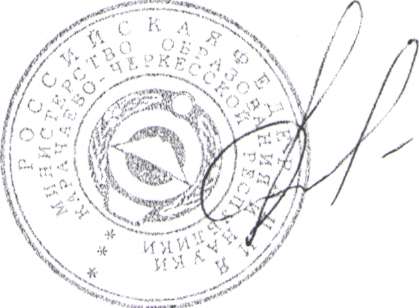             Министр                                                                                               И.В.Кравченко                                        Исп. Н. Г. АгановаСПИСОК ОРГАНИЗАТОРОВ ППЭ для проведения апробации технологии печати и сканирования экзаменационных материалов по русскому языку г.ЧеркесскМИНИСТЕРСТВО ОБРАЗОВАНИЯ И НАУКИКАРАЧАЕВО-ЧЕРКЕССКОЙ РЕСПУБЛИКИ№/пФамилия, имя, отчествоМесто основной работыНаименование должностиГречина Анна СергеевнаМКОУ «Гимназия №5» г. ЧеркесскаУчитель  английского и французского языковКарасов  Арсен Паша-ГериевичМКОУ «СОШ № 7» г. ЧеркесскаУчитель истории и обществознанияКопсергенова Залина РашидовнаМКОУ «СОШ № 8» г. ЧеркесскаСоциальный педагогГедиева Фатима МагомедовнаМКОУ «Гимназия № 9» г. ЧеркесскаУчитель технологииХатуова Айшат РамазановнаМКОУ «Центр образования № 11» г. ЧеркесскаУчитель начальных классовАксенова Марина АлександровнаМКОУ «СОШ №6Учитель математикиГутякулов ИльясМухадиновичМКОУ «Гимназия №5» г. ЧеркесскаТехнический специалист ППЭКамова Айшат МуссовнаМКОУ «Гимназия №5» г. ЧеркесскаУчитель родного языка,литературыКопсергенова Залина МухарбиевнаМКОУ «Гимназия №5» г. ЧеркесскаУчитель истории и общесвознанияЛещенко Александр МихайловичМКОУ «Гимназия №5» г. ЧеркесскаУчитель английского языкаМанина Оксана АлександровнаМКОУ «Гимназия №5» г. ЧеркесскаУчитель истории и обществознанияСадовская Ирина АнатольевнаМКОУ «Гимназия №13»Учитель иностранного языкаКомарова Юлия александровнаМКОУ «СОШ №4Учитель начальных классовСатемирова Наиля МуратовнаМКОУ «СОШ № 8»Учитель географииДышекова Любовь НурбиевнаМКОУ «СОШ № 8»Учитель русского языка, литературыАджиева Медина МуссаевнаМКОУ «Гимназия № 9»Учитель географииБрянцеву Виктория ЮрьевнаМКОУ «Гимназия № 9»Учитель английского языкаТаралова Татьяна ГеннадьевнуМКОУ «Гимназия № 9»Учитель начальных классовТризну Лилию ВикторовнаМКОУ «Гимназия № 9»Учитель начальных классовШевхужеву Марину ХезировнуМКОУ «Гимназия № 9»Учитель родного языка,литературыАджиева Марина РамазановнаМКОУ «Лицей № 15»Учитель начальных классовЯкушова Анна КонстантиновнаМКОУ «Лицей № 15»Учитель начальных классовЛайкова Ольга ЯковлевнаМБОУ «Гимназия № 16-Детский сад»Учитель начальных классовЛагучев Беслан РадионовичМБОУ «Гимназия № 16-Детский сад»Учитель информатикиЛукьянова Александра АлександровнаМКОУ «Гимназия №13»Учитель географииМирошниченко Лариса ЮрьевнаМКОУ «Гимназия №13»Учитель ИЗОКантемирова Сабина АртуровнаМКОУ «Лицей № 15»Педагог - психологНиконова Светлана ВладимировнаМКОУ «Гимназия №13»Учитель иностранного языкаШаова Марьяна ЯхъяевнаМКОУ «СОШ №6Учитель родного языка,литературыШапчук Ольга АлексеевнаМКОУ «СОШ №4Учитель начальных классов